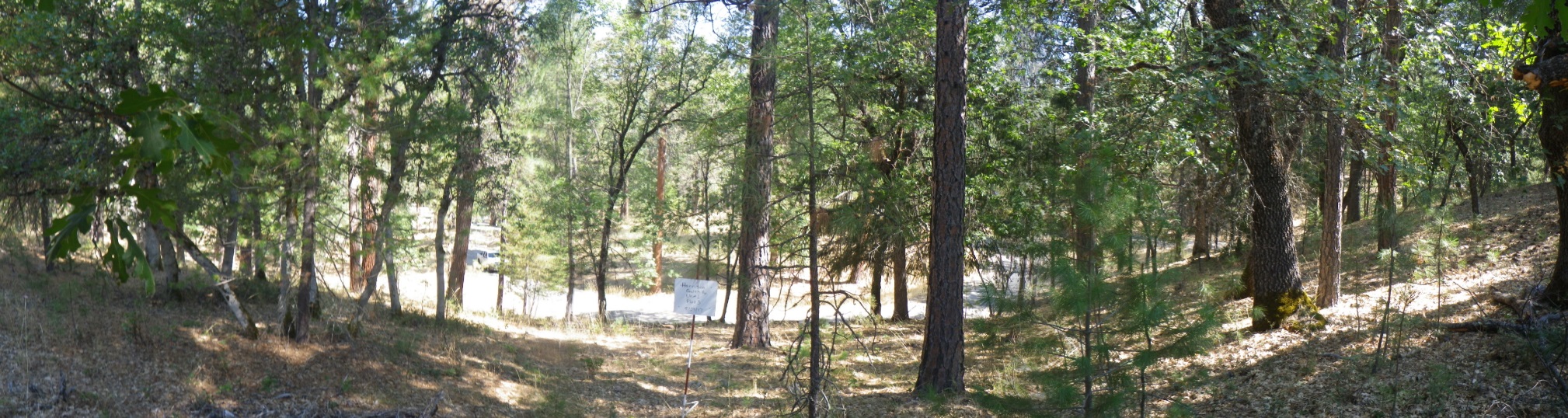 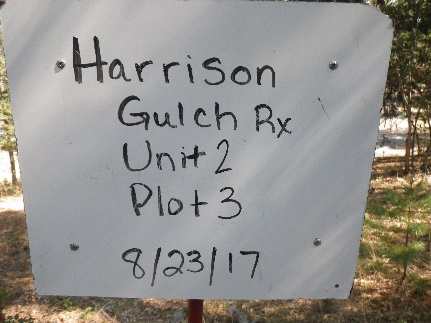 Date: 8/23/17Lat / Long:  N 40 21. 638 x W 122 57. 511	Azimuth: 10 NDistance: 20 feetNotes: Author: K. Rohrs, J. Allan, L. Harney, L. Miranda.